State Council 2024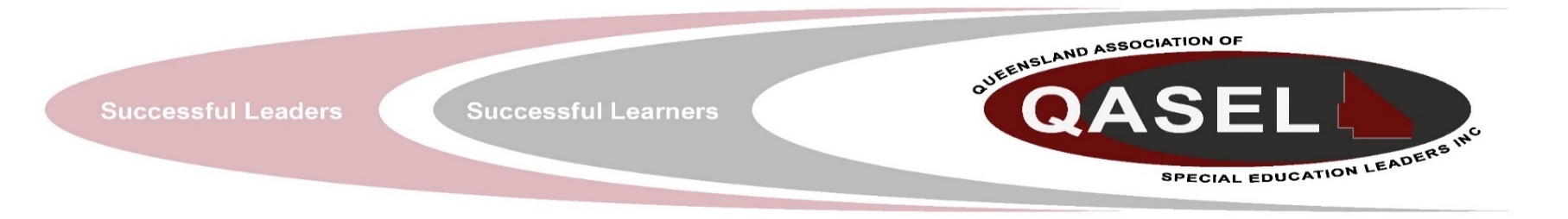 Executive, Management and Regional CouncilExecutive Management 2023-24Regional Councillors 2024 Name / EmailLocation CountryPositionRegion President 2024-25 Andrew Thompsonpresident@qasel.org.auPrincipal (unattached)Vice President2024-25Tracy Cronin
tcron4@eq.edu.auTownsville Community Learning Centre Wulgurukaba and BindalPrincipalNorth QueenslandVice President 2024-25Rachel Dougherty
rdoug61@eq.edu.au
Rachel.Dougherty@qed.qld.gov.auRed Hill Special SchoolTurrbal, Yugara and YugarabulPrincipalMetropolitanVice President(HOSES/DP)2023-24Karen Collishawkcoll15@eq.edu.au Edens Landing State SchoolGugugan Head of Special Education ServicesSouth EastSecretary2024-2025Simone Cooganslcoo0@eq.edu.au Ascot State SchoolTurrbalDeputy PrincipalMetropolitanTreasurer2023-24Renae Somervillersome7@eq.edu.au Ipswich West Special SchoolYugarabul and YugaraPrincipalMetropolitanNameLocation CountryPositionRegionSteve Leeseslees15@eq.edu.au Townsville Community Learning CentreWulgurukaba and BindalDeputy Principal North Qld Natalie Petersennpete59@eq.edu.au Nursery Road Special School ECDPYugara, Yugarabul and Turrbal Head of Special Education ServicesMetropolitanNicole Rouennfinc4@eq.edu.au Beenleigh Special SchoolGuginginPrincipalSouth EastEliza Watt ewatt76@eq.edu.au Holland Park State School and Seville Road State SchoolYugara, Yugarabul and Turrbal Head of Special Education Services Metropolitan Bronwyn Paxtonbpaxt2@eq.edu.au Woody Point Special SchoolGubbi Gubbi, Ningy Ningy and TurrbalPrincipalNorth CoastSteve Robertssrobe92@eq.edu.au Logan City Special School GuginginPrincipalSouth East Sarah Lockwoodslock51@eq.edu.au Nursery Road Special SchoolYugara, Yugarabul and TurrbalPrincipalMetropolitanRobyn Fergusonrferg2@eq.edu.au Forest Lake State High School SEPTurrbal, Yugara and YugarabulDeputy PrincipalMetropolitanSamantha Ilicsilic2@eq.edu.au Trinity Beach State School SEPYirrganydjiHead of Special Education ServicesFar North QldJenny McLeodjmcle147@eq.edu.au Biloela State School SEPGangaluHead of Special Education ServicesCentral QldRegion Name/EmailLocationCountryPositionFar North QldAlicia Smithasmit720@eq.edu.au Woree State High SchoolGimuy Walubarra Yidinji Deputy Principal Far North QldMichelle Erikssonmburg162@eq.edu.au Mareeba State High School SEPMuluridjiDeputy PrincipalNorth QldClaire Cheynecchey3@eq.edu.au  Burdekin SchoolBindal and JuruPrincipalNorth QldKathy Shaxsonkshax1@eq.edu.au>Townsville Community Learning CentreWulgurukaba and BindalExperience Senior TeacherCentral QldErin Kingegill39@eq.edu.au Rockhampton Special SchoolDarumbalPrincipalCentral QldGeoff Miller
gmill27@eq.edu.auRosella Park SchoolByellee, Gooreng Gooreng, Gurang and Taribelang BundaPrincipalDarling Downs South WestGlenn Gatehouseggate3@eq.edu.auToowoomba West Special SchoolWestern Wakka Wakka; Giabal; Jagera; JarowairPrincipalNorth CoastLynne Madlelmadl1@eq.edu.au Kepnock State High School SEPTaribelan Bunda
Gooreng GoorengDeputy PrincipalNorth CoastJanet Firmstonejfirm7@eq.edu.au Hervey Bay Special SchoolButchullaPrincipalNorth CoastNicholas Alexandernjale0@eq.edu.au Palmview State Special SchoolGubbi GubbiPrincipalNorth CoastAngela Rimmington
arimm2@eq.edu.au Hervey Bay Special SchoolButchullaDeputy PrincipalMetropolitan SouthTony Egantegan2@eq.edu.au Runcorn State High SchoolTurrbal, Yugara and YugarabulDeputy PrincipalMetropolitan SouthAlastair Hanna
ahann15@eq.edu.auClaremont Special SchoolYugarabul and YugaraPrincipalMetropolitan SouthKaren Neilson
kneil30@eq.edu.auNarbethong Special SchoolDeputy PrincipalMetropolitan SouthMegan Cameronmcame70@eq.edu.au Geebung Special SchoolTurrbal, Yugara and YugarabulDeputy PrincipalMetropolitan NorthSteven McKnoultysmckn12@eq.edu.au Red Hill Special SchoolTurrbal, Yugara and YugarabulDeputy Principal South EastAngela Armstrongaarms55@eq.edu.au Everleigh State School Gugugan Deputy Principal South EastTracy Hall
thall81@eq.edu.au Park Ridge State High SchoolGuguganHead of Special Education Services